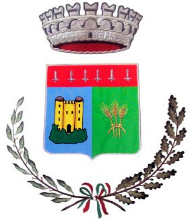 COMUNE DI SOMMO Provincia di PaviaNel quadro delle iniziative previste a favore delle persone anziane, l’Amministrazione Comunale organizza, in collaborazione con il Comune di Cava Manara, un periodo di vacanze climatiche aLa quota giornaliera di partecipazione è di € 38,00 e comprende:Soggiorno di 21 giorni Trattamento di pensione completaMenù con scelta fra 3 primi e 3 secondi con contorno + buffet di verdure Vari dessert a scelta - Antipasto alla domenica e dolci½ litro di acqua e ¼ di litro di vino a personaAperitivo di benvenuto e festa di commiatoLe domande di partecipazione dovranno pervenire agli Uffici Comunali entro il 24 Novembre 2018Per il ritiro dei moduli, la compilazione ed ulteriori informazioni, rivolgersi presso gli uffici comunali, negli orari d’ufficio.SOMMO, 06.11.2018                                                                                                                                                     I L S I N D A C O				                        				    Ferrari Giovanna Paola